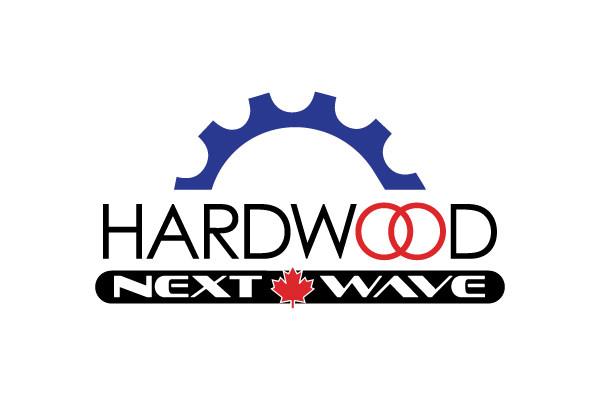 2020 Hardwood Next Wave Registration Procedure:OCA License obtained from the OCA directly. This License will be valid for 1 year and can be either a “Citizen” license (if only racing in Ontario) or a UCI license (if racing outside Ontario). Cycling Club members may use an “affiliate” membership if not racing.OCA Waiver: Download from HNW website. (Please use a separate form for each family member) Athlete Agreement: Download from HNW website (Please use a separate form for each family member)Rostering is done within Team Snap – entry portal through HNW website “Join Now” or “Renew your membership” – fill out contact information for both rider and parents as communication is delivered through this Roster programAll program payment/fees will be collected within the “Team Snap” portal during the “Join Now” function. Riding “Kit” is ordered through our Bio Racer Team Store. A voucher will be provided to credit your check-out account once you have paid your membership. Store will be open from January 20 to February 01. All riders to familiarize themselves with our “Helmet Policy”. This can be found on our HNW website.Notes: